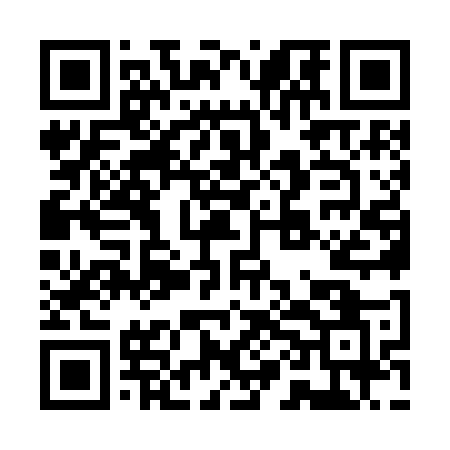 Prayer times for Maharishi Vedic City, Iowa, USAMon 1 Jul 2024 - Wed 31 Jul 2024High Latitude Method: Angle Based RulePrayer Calculation Method: Islamic Society of North AmericaAsar Calculation Method: ShafiPrayer times provided by https://www.salahtimes.comDateDayFajrSunriseDhuhrAsrMaghribIsha1Mon4:005:401:125:138:4410:242Tue4:015:401:125:138:4410:243Wed4:015:411:125:138:4410:234Thu4:025:411:135:138:4310:235Fri4:035:421:135:138:4310:226Sat4:045:431:135:138:4310:227Sun4:055:431:135:138:4310:218Mon4:065:441:135:138:4210:209Tue4:075:451:135:138:4210:2010Wed4:085:451:135:138:4110:1911Thu4:095:461:145:138:4110:1812Fri4:105:471:145:138:4010:1713Sat4:115:481:145:138:4010:1614Sun4:125:481:145:138:3910:1515Mon4:135:491:145:138:3910:1416Tue4:145:501:145:138:3810:1317Wed4:155:511:145:138:3710:1218Thu4:175:521:145:138:3710:1119Fri4:185:521:145:138:3610:1020Sat4:195:531:145:128:3510:0921Sun4:205:541:145:128:3410:0822Mon4:225:551:145:128:3310:0723Tue4:235:561:155:128:3310:0524Wed4:245:571:155:128:3210:0425Thu4:265:581:155:118:3110:0326Fri4:275:591:155:118:3010:0127Sat4:286:001:155:118:2910:0028Sun4:306:011:145:118:289:5929Mon4:316:021:145:108:279:5730Tue4:326:031:145:108:269:5631Wed4:346:031:145:108:259:54